ЗаключениеКонтрольно-счётной палаты Дубровского районана проект решения Дубровского поселкового Совета народных депутатов «О бюджете Дубровского городского поселения Дубровского муниципального района Брянской области на 2023 год и на плановый период 2024 и 2025 годов»п. Дубровка 2022п. Дубровка                                                                                              05.12.2022Общие положенияЗаключение Контрольно-счетной палаты Дубровского района на проект решения Дубровского поселкового Совета народных депутатов  «О бюджете  Дубровского городского поселения Дубровского муниципального района Брянской области на 2023 год и на плановый период 2024 и 2025 годов» (далее – Заключение) подготовлено в соответствии с Бюджетным кодексом Российской Федерации,  Положением «О Контрольно-счетной палате Дубровского района»,  Стандартом внешнего муниципального финансового контроля (СВМФК) 101 «Порядок осуществления предварительного контроля формирования проекта местного бюджета на очередной финансовый год и на плановый период», Регламентом Контрольно-счетной палаты Дубровского района, пунктом 1.2 плана работ Контрольно-счётной палаты  на 2022 год и муниципальными правовыми актами Дубровского городского поселения.Проект решения Дубровского поселкового Совета народных депутатов  «О бюджете  Дубровского городского поселения Дубровского муниципального района Брянской области на 2023 год и на плановый период 2024 и 2025 годов» внесен администрацией Дубровского района на рассмотрение в Дубровский поселковый Совет народных депутатов в срок, установленный пунктом 4.1  Решения Дубровского поселкового Совета народных  депутатов от 28.05.2021 № 180  «О порядке составления, рассмотрения и утверждения проекта бюджета, а также представления, рассмотрения и утверждения отчетности об исполнении бюджета Дубровского городского поселения Дубровского муниципального района Брянской области и его внешней проверке».Предоставленным проектом решения «О бюджете Дубровского городского поселения Дубровского муниципального района Брянской области на 2023 год и на плановый период 2024 и 2025 годов» предлагается утвердить следующие основные характеристики бюджета:на 2023 год:- прогнозируемый общий объем доходов бюджета в сумме 40 839,1 тыс.  рублей,  в том числе налоговые и неналоговые доходы в сумме 25 976,0 тыс. рублей;- общий  объем  расходов бюджета  в  сумме   40 839,1 тыс.  рублей;- прогнозируемый  дефицит бюджета 0,0 тыс. рублей.- верхний предел муниципального внутреннего долга на 1 января 2024 года в сумме 0,0 тыс. рублей. на плановый период 2024 и 2025 годов: - прогнозируемый общий объем доходов  на 2024 год в сумме 31 941,6 тыс.  рублей,  в том числе налоговые и неналоговые доходы в сумме 27 070,3 тыс.  рублей;  на 2025 год в сумме 47 876,5 тыс. рублей,  в том числе налоговые и неналоговые доходы в сумме  28 210,6 тыс. рублей;- общий  объем  расходов бюджета  на 2024 год в    сумме  31 941,6 тыс.  рублей, в том числе условно утверждённые 665,3 тыс.  рублей,   на 2025 год в сумме 47 876,5 тыс. рублей, в том числе условно утверждённые расходы в сумме 1 458,3 тыс. рублей;- прогнозируемый  дефицит бюджета на  2024 год в сумме 0,0 тыс. рублей, на  2025 год в сумме 0,0 тыс. рублей;- верхний предел муниципального внутреннего долга на 1 января 2024 года в сумме 0,0 тыс. рублей, на 1 января 2025 года в сумме 0,0 тыс. рублей.2. Параметры прогноза исходных экономических показателейдля составления проекта бюджетаПрогноз социально-экономического развития Дубровского городского поселения на 2023 год и на плановый период 2024 и 2025 годов разработан исходя из основных макроэкономических показателей социально-экономического развития территории за предыдущие годы, итогов за отчетный период 2022 года, сценарных условий развития экономики, основных параметров прогноза социально-экономического развития на 2023 год и на плановый период 2024 и 2025 годов.Согласно пояснительной записке к прогнозу социально-экономического развития территории на 2023 год и на плановый период 2024 и 2025 годов в прогнозе учтены принимаемые меры экономической политики, включая реализацию Общенационального плана действий, плана первоочередных мероприятий по обеспечению устойчивого развития экономики Дубровского района, обеспечивающих восстановление занятости, доходов населения и рост экономики, а также реализацию региональных проектов Брянской области. Прогноз разработан по двум вариантам – консервативному и базовому. Разработка проекта бюджета на 2023 год и на плановый период 2024 и 2025 годов осуществлялась на основе базового варианта прогноза. В связи с чем, Контрольно-счетной палатой Дубровского района при анализе прогноза основное внимание уделено базовому варианту прогноза социально-экономического развития территории на 2023 год и на плановый период 2024 и 2025 годов.3. Общая характеристика проекта бюджета3.1.  Основные параметры бюджета поселения, структурные особенности и основные характеристики проекта решения о бюджете.По сравнению с оценкой 2022 года в 2023 году доходы бюджета прогнозируется в сумме 40839,1 что составляет 66,5% уровня текущего года, в 2024 году – 52,0% и в 2025 году – 77,9 % уровня ожидаемой оценки исполнения 2022 года.Объем расходов бюджета на 2023 год прогнозируется в сумме 40839,1 тыс. рублей, что составляет 66,5% уровня 2022 года, на 2024 год – 31941,6 тыс. рублей или 52,0 %, на 2025 год – 47876,5 тыс. рублей или 78,0 процента соответственно.Прогноз основных параметров бюджета представлен в таблице.3.2. Анализ соответствия проекта решения Бюджетному кодексу РФ и иным нормативным правовым актам Проект решения о бюджете Дубровского городского поселения Дубровского муниципального района Брянской области на 2023 год и на плановый период 2024 и 2025 годов подготовлен в соответствии с требованиями Бюджетного  кодекса Российской  Федерации, Федерального закона от 06.10.1999 № 184-ФЗ «Об общих принципах организации законодательных (представительных) и исполнительных органов государственной власти субъектов Российской Федерации», Федерального закона от 06.10.2003 № 131-ФЗ «Об общих принципах организации местного самоуправления в Российской Федерации», Решения Дубровского поселкового Совета народных депутатов  от 28.05.2021 № 180  «О порядке составления, рассмотрения и утверждения проекта бюджета, а также представления, рассмотрения и утверждения отчетности об исполнении бюджета Дубровского городского поселения Дубровского муниципального района Брянской области и его внешней проверке».   Пунктом 1 проекта решения определены общий объем доходов, общий объем расходов бюджета, прогнозируемый дефицит бюджета, а также верхний предел муниципального внутреннего долга на 1 января 2024 года, что соответствует требованиям решения Дубровского поселкового Совета народных от 28.05.2021 № 180. Указанные параметры бюджета в соответствии с Бюджетным кодексом РФ и Решением № 180 являются предметом рассмотрения Дубровским поселковым Советом народных депутатов проекта решения о бюджете.    Во втором пункте указанные параметры бюджета утверждаются на плановый период 2024 и 2025 годов.Прогнозирование собственных доходов бюджета в проекте проведено в соответствии со статьей 174.1 Бюджетного кодекса РФ, в условиях действующего на день внесения проекта решения о бюджете в Дубровский поселковый Совет народных депутатов налогового и бюджетного законодательства Российской Федерации, с учетом изменений, вступающих в действие с 1 января 2023 года и последующие годы, а также иные правовые акты, устанавливающие неналоговые доходы бюджета.Пунктами 3 и 4 проекта (с приложениями) устанавливаются доходы бюджета, нормативы распределения доходов между бюджетом Дубровского городского поселения Дубровского муниципального района Брянской области и бюджетами муниципальных образований Дубровского района.Пунктом 5, 6, 7 проекта (с приложениями) на 2023 год и плановый период 2024 и 2025 годов устанавливаются ведомственная и программная структуры расходов бюджета, распределение бюджетных ассигнований по разделам, подразделам, целевым статьям (государственным программам и непрограммным направлениям расходов), группам и подгруппам видов расходов классификации расходов бюджета, утверждается общий объем бюджетных ассигнований на исполнение публичных нормативных обязательств, что соответствует Бюджетному кодексу РФ и решению №180.Пунктом 8 проекта установлен объем бюджетных ассигнований на исполнение публичных нормативных обязательств на 2023 год и на плановый период 2024 и 2025 годов.Пунктом 9 проекта установлен объем бюджетных ассигнований дорожного фонда Дубровского городского поселения.В пункте 10, 11 проекта в соответствии с требованиями п. 3 ст. 184.1 Бюджетного кодекса РФ, решения №180 утверждаются объемы межбюджетных трансфертов, получаемых из других бюджетов бюджетной системы Российской Федерации, и предоставляемых другим бюджетам бюджетной системы Российской Федерации.Пунктом 12 проекта в силу ст. 81 Бюджетного кодекса РФ, устанавливается объем резервного фонда. Планируемые объемы резервного фонда соответствуют требованиям, установленным ст. 81 Бюджетного кодекса РФ. В пункте 13 проекта (с приложением) в соответствии с требованиями ст. 78 Бюджетного кодекса РФ устанавливаются объемы и порядок предоставления субсидий юридическим лицам (за исключением субсидий государственным учреждениям), индивидуальным предпринимателям, физическим лицам – производителям товаров, работ, услуг. В соответствии с Бюджетного кодекса РФ устанавливаются объемы и порядок предоставления субсидий. Пунктом 14 установлено, казначейское сопровождение в соответствии со статьей 242.26 БК РФ,  целевых средств.Пункт 15 проекта определяет особенности исполнения бюджета в 2023 году и плановом периоде 2024 и 2025 годов, в соответствии с п. 8 ст. 217, Бюджетного кодекса РФ, устанавливаются дополнительные основания для внесения изменений в сводную бюджетную роспись бюджета Дубровского городского поселения Дубровского муниципального района Брянской области без внесения изменений в решение о бюджете.          Пунктом 17 установлено, остатки средств бюджета на начало текущего финансового года, за исключением остатков средств, имеющих целевое назначение, в объеме до 100% могут направляться в текущем финансовом году на покрытие временных кассовых разрывов, не превышающих сумму остатка неиспользованных бюджетных ассигнований на указанные цели.Источники внутреннего финансирования дефицита, указанные в пункте 16 проекта (с приложением), соответствуют требованиям п. 1 статьи 95 Бюджетного кодекса РФ.Пункт 18 проекта определяет формы и периодичность представления в Дубровский поселковый Совет народных депутатов и Контрольно-счетную палату Дубровского района информации и отчетности об исполнении бюджета в соответствии с БК РФ. На основании изложенного, Контрольно-счетная палата Дубровского района приходит к выводу, что проект решения Дубровского поселкового Совета народных депутатов  «О бюджете  Дубровского городского поселения Дубровского муниципального района Брянской области на 2023 год и на плановый период 2024 и 2025 годов» соответствует Бюджетному кодексу РФ, актам законодательства Российской Федерации и Брянской области и иным актам в области бюджетных правоотношений.4. Доходы проекта бюджета.Формирование доходной части бюджета на 2023-2025 годы осуществлялось в соответствии с нормами статьи 174.1 Бюджетного кодекса Российской Федерации, в условиях действующего бюджетного законодательства и законодательства о налогах и сборах с учетом положений нормативных правовых актов, вступающих в действие с 1 января 2023 года и последующие годы. При расчетах показателей доходов использованы соответствующие прогнозируемые показатели, учтены факторы, влияющие на величину объектов налогообложения и налоговой базы, а так же принятые и предполагаемые к принятию изменения и дополнения в законодательство.Динамика показателей доходной части бюджета представлена в таблице.Доходы проекта   бюджета на 2023 год предусмотрены в объеме 40839,1 тыс. рублей, что ниже ожидаемой оценки исполнения бюджета за 2022 год на 20,6 тыс. рублей, или на 33,5 процента. В плановом периоде доходы бюджета прогнозируются в объеме 31941,6 тыс. рублей в 2024 году и 47876,5 тыс. рублей в 2025 году, темпы роста доходной части бюджета к предыдущему году прогнозируются на уровне 78,2% и 149,9% соответственно.В 2023 году поступление налоговых и неналоговых доходов к оценке ожидаемого исполнения прогнозируется в объеме 25976,0 тыс. рублей, или на 99,4 процента. В 2022 году оценка ожидаемого исполнения налоговых и неналоговых доходов бюджета принята выше объема утвержденных плановых назначений (24888,0 тыс. рублей) на 1253,5 тыс. рублей, или на 105,0 процента.В 2022 году оценка ожидаемого исполнения безвозмездных поступлений принята выше объема утвержденных плановых назначений (18501,5 тыс. рублей) на 16784,2 тыс. рублей, или на 190,7 процента.Сокращение или увеличение безвозмездных поступлений обусловлено сложившейся практикой распределения объемов целевых межбюджетных трансфертов областного бюджета в ходе рассмотрения бюджета и его дальнейшего исполнения.4.1. Налоговые доходыНалоговые доходы бюджета в 2023 году планируются в объеме 25011,0 тыс. рублей, темп роста к ожидаемой оценке 2022 года составит 99,9 процента. На плановый период 2024 и 2025 годов прогнозные показатели налоговых доходов составляют 26105,3 тыс. рублей и 27245,6 тыс. рублей соответственно.  Темп роста в плановом периоде к предшествующему году прогнозируется в размере 104,4 % и 104,4 процента.В структуре собственных доходов бюджета удельный вес налоговых доходов составит 96,3% в 2023 году, 96,4% в 2024 году, 96,6% в 2025 году. В структуре собственных доходов в 2022 году доля налоговых доходов составляет 95,7 процента.Динамика прогнозируемого поступления налоговых и неналоговых доходов представлена в таблице.          В анализируемом периоде по налогу на доходы физических лиц отмечается увеличение поступления на 5,0%, на 13,4%, на 21,9 процента соответственно. Динамика доходов от уплаты налога на доходы физических лиц в 2022 -2025 годах приведена в таблице.Доходы бюджета по налогу на доходы физических лиц на 2023 год прогнозируются в сумме 9928,0 тыс. рублей, темп роста к оценке 2022 года – 105,1 процента.  Объем поступлений в бюджет в 2024 и 2025 годах прогнозируется в сумме 10722,0 тыс. рублей и 11526,0 тыс. рублей соответственно. Темпы роста к предыдущему году составят в 2024 году – 108,0 %, в 2025 году – 107,5 процента. В 2025 году темп роста налога к уровню оценки исполнения бюджета 2022 года составляет 121,9 процента. В структуре налоговых доходов проекта бюджета в 2023 году на долю налога на доходы физических лиц приходится 39,7%, в плановом периоде – 41,0 % и 42,3% соответственно.Расчет налога произведен исходя из норматива отчислений, установленного Бюджетным кодексом РФ в бюджеты поселений – 10% (пункт 2 статьи 61.5).Динамика доходов от уплаты налогов на товары (работы, услуги) реализуемые на территории РФ (акцизы на ГСМ) в 2022 -2025 годах приведена в таблице.Доходы бюджета по акцизам на ГСМ на 2023 год прогнозируются в сумме 4003,0 тыс. рублей, темп роста к оценке 2022 года – 86,5 процента.  Объем поступлений в бюджет в 2024 и 2025 годах прогнозируется в сумме 4100,3 тыс. рублей и 4289,6 тыс. рублей соответственно. Темпы роста к предыдущему году составят в 2025 году – 102,4%, в 2025 году – 104,6 процента. В 2025 году темп роста налога к уровню оценки исполнения бюджета 2022 года составляет 92,7 процента. В структуре налоговых доходов проекта бюджета в 2023 году на долю акцизов приходится 16,0%, в плановом периоде – 15,7% и 15,7% соответственно.Расчет доходов от уплаты акцизов на нефтепродукты на 2023 год произведен на основе показателя доходов от акцизов на нефтепродукты, подлежащих распределению с учетом норматива распределения акцизов на автомобильный бензин, прямогонный бензин, дизельное топливо, моторные масла в 2023 году по нормативу 0,0941 % с целью формирования дорожных фондов. Собираемость акцизов на нефтепродукты прогнозируется в размере 100 процентов. Объем поступления в бюджет доходов от уплаты акцизов на нефтепродукты определен в соответствии со статьей 58 Бюджетного кодекса Российской Федерации с учетом норматива отчислений в местные бюджеты в размере 10 процентов.Динамика доходов от уплаты единого сельскохозяйственного налогав 2022-2025 годах приведена в таблице.         Доходы бюджета по единому сельскохозяйственному налогу на 2023 год прогнозируются в сумме 248,0 тыс. рублей, что на 2,0 тыс. рублей, или в 0,8 % ниже ожидаемой оценки исполнения бюджета в 2022 году. В структуре налоговых доходов на долю единого сельскохозяйственного налога в 2023 году приходится 0,9 процента. Поступление налога в бюджет в 2024 и 2025 годах прогнозируется в сумме 248,0 тыс. рублей соответственно. Темп роста к предыдущему году в плановом периоде составляет 100,0% в 2024 году и 2025 году. К уровню бюджета 2022 года темп роста налога в 2025 году составляет 99,2 процента.Расчет единого сельскохозяйственного произведен в соответствии со ст. 61,61.2 БК РФ – 50,0 процента.  Динамика доходов от уплаты налога на имущество физических лицв 2022-2025 годах приведена в таблице.Доходы бюджета по налогу на имущество физических на 2023 год прогнозируются в сумме 3600,0 тыс. рублей, что на 58,0 тыс. рублей, или 1,6% выше ожидаемой оценки исполнения бюджета в 2022 году. В структуре налоговых доходов на долю налога на имущество приходится 14,4 процента. Поступление налога в бюджет в 2024 и 2025 годах прогнозируется в сумме 3731,0 и 3805,0 тыс. рублей соответственно. Темп роста к предыдущему году в плановом периоде составляет 103,6 % в 2024 и 102,0% в 2025 году. К уровню бюджета 2022 года темп роста налога в 2025 году составит 107,4 процента. Прогноз налога на имущество физических лиц на 2023 год произведен в условиях действующих норм налогового законодательства.Налог на имущество физических лиц взимается на основании главы 32 части второй Налогового кодекса Российской Федерации, а также принятым в соответствии с ней нормативно-правовым актом – Решение Дубровского Совета народных депутатов № 39 от 22 сентября 2020 года «О налоге на имущество физических лиц».Динамика доходов от уплаты земельного налога в 2022-2025 годах приведена в таблице.Доходы бюджета по земельному налогу на 2023 - 2025 годы прогнозируются в сумме 7232,0 тыс. рублей, 7304,0 тыс. рублей, 7377,0 тыс. рублей соответственно. В структуре налоговых доходов на долю земельного налога приходится 28,9%, 28,0%, и 27,0 процента соответственно. Исчисление земельного налога регламентируется главой 31 части второй Налогового кодекса Российской Федерации, а также принятым в соответствии с ней нормативно-правовым актом – Решение Дубровского поселкового Совета народных депутатов № 40 от 22 сентября 2020 года «О земельном налоге».4.2. Неналоговые доходыНеналоговые доходы бюджета в 2023 году планируются в объеме 965,0 тыс. рублей, темп роста к ожидаемой оценке 2022 года составит 85,8 процента. На плановый период 2024 и 2025 годов прогнозные показатели неналоговых доходов составляют 965,0 тыс. рублей соответственно.  Темп роста в плановом периоде к предшествующему году прогнозируется в размере 100,0 процента соответственно.Динамика доходов от сдачи в аренду имущества в 2022-2025 годах приведена в таблице.Доходы бюджета на 2023 - 2025 годы прогнозируются в сумме 64,0 тыс. рублей соответственно. В структуре неналоговых доходов на долю доходов от сдачи в аренду имущества приходится 6,6 процента соответственно. Динамика доходов от сдачи в аренду земельных участков в 2022-2025 годах приведена в таблице.       Доходы бюджета на 2023 - 2025 годы прогнозируются в сумме 800,0 тыс. рублей соответственно. В структуре неналоговых доходов на долю доходов от сдачи в аренду земельных участков приходится 82,9 процента соответственно. Динамика доходов от продажи материальных и нематериальных активов в 2022-2025 годах приведена в таблице.         Доходы бюджета на 2023 - 2025 годы прогнозируются в сумме 100,0 тыс. рублей соответственно. В структуре неналоговых доходов на долю доходов от продажи материальных и нематериальных активов приходится 10,3 процента соответственно. 	4.3. Безвозмездные поступленияПри планировании бюджета поселения на 2023-2025 годы учтены объемы безвозмездных поступлений, предусмотренные проектом бюджета Дубровского муниципального района на 2023 год и на плановый период 2024 и 2025 годов. Общий объем безвозмездных поступлений на 2023 год предусмотрен в сумме 14863,1 тыс. рублей, что на 20422,6 тыс. рублей или 42,1 процента меньше объема безвозмездных поступлений бюджета 2022 года. В общем объеме доходов проекта бюджета безвозмездные поступления составляют 36,4%, что на 6,2 процентного пункта ниже утвержденного уровня 2022 года (42,6%).В плановом периоде объем безвозмездных поступлений прогнозируется в 2024 году в сумме 4871,3 тыс. рублей, в 2025 году в сумме 19665,9 тыс. рублей, или 32,7% в 2024 году и в 4 раза в 2025 году к уровню предыдущего года соответственно.   В структуре безвозмездных поступлений проекта бюджета на 2023 год наибольший удельный вес занимают субсидии бюджетам бюджетной системы Российской Федерации, на их долю приходится 99,99% общего объема безвозмездных поступлений. Субсидии запланированы на 2023 год в сумме 14862,9 тыс. рублей, что составляет 42,1% ожидаемой оценки поступления субсидий в 2022 году. Объем поступления субсидий в 2024 году прогнозируется в сумме 4871,1 тыс. рублей, в 2025 году – 19665,7 тыс. рублей, или 32,7 % и 403,7% к предыдущему году соответственно. В проекте бюджета на 2023 год субвенции бюджетам бюджетной системы Российской Федерации занимают 0,1% общего объема безвозмездных поступлений. Объем субвенций предусмотрен в сумме 0,2 тыс. рублей. Темп роста к оценке поступлений составляет 100,0 процента.Поступление субвенций в плановом периоде прогнозируется на 2024 год в объеме 0,2 тыс. рублей, на 2025 год – 0,2 тыс. рублей. Темп роста к предыдущему году составит 100,0 процента соответственно.5. Расходы проекта бюджетаОбъем расходов, определенный в проекте решения «О бюджете Дубровского городского поселения Дубровского муниципального района Брянской области на 2022 год и на плановый период 2023 и 2024 годов» составляет:2023 год – 40839,1 тыс. рублей;2024 год – 31941,6 тыс. рублей;2025 год – 47876,5 тыс. рублей.По отношению к объему расходов, утвержденному решением на 2022 год, расходы, определенные в проекте решения на 2023 год, составляют 94,1%, на 2024 год – 73,6%, на 2025 год – 110,4 процента.По отношение к оценке 2022 года, расходы  определенные в проекте решения на 2023 год составляют 66,5%, на 2024 год – 52,0%, на 2025 год – 78,0 процента.5.1. Расходы в разрезе разделов и подразделов бюджетной классификацииПроектом бюджета на 2023 год и на плановый период 2024 и 2025 годов определено, что расходы будут осуществляться по всем 7 разделам бюджетной классификации расходов.Информация об объемах расходов бюджета 2021 - 2025 годов представлена в таблице.Расходы бюджета по всем разделам в соответствии с ведомственной структурой в 2023-2025 годах будет осуществлять 1 главный распорядитель бюджетных средств – администрация Дубровского района. Расходы бюджета по разделу 01 «Общегосударственные вопросы» определены проектом решения в следующих объемах:2023 год – 145,2 тыс. рублей;2024 год – 780,5 тыс. рублей;2025 год – 1623,5 тыс. рублей.Анализ динамики расходов бюджета по данному разделу показывает, что по сравнению с текущим периодом в 2023 году отмечается снижение расходов на 29,6%, в 2024-2025 году прослеживается увеличение расходов в 3,8 и 7,8 раза. В общем объеме плановых расходов бюджета доля расходов по разделу 01 «Общегосударственные расходы» составляет в 2023 году – 0,4%, в 2024 году – 2,5%, в 2025 году – 3,4 процента.По подразделу 01 04 «Функционирование Правительства Российской Федерации, высших исполнительных органов государственной власти субъектов Российской Федерации, местных администраций» запланированы расходы на 2023 год в сумме 0,2 тыс. рублей, на 2024 год – 0,2 тыс. рублей и на 2025 год – 0,2 тыс. рублей, в том числе:- профилактика безнадзорности и правонарушений несовершеннолетних, организация деятельности административных комиссий и определение перечня должностных лиц органов местного самоуправления, уполномоченных составлять протоколы об административных правонарушениях на 2023 год – 0,2 тыс. рублей; на 2024 год – 0,2 тыс. рублей и на 2025 год – 0,2 тыс. рублей.По подразделу по подразделу 01 06 «Обеспечение деятельности финансовых, налоговых и таможенных органов и органов финансового (финансово-бюджетного) надзора» предусмотрены средства на:- реализацию переданных полномочий по решению отдельных вопросов местного значения поселений в соответствии с заключенными соглашениями в части осуществления внешнего муниципального финансового контроля на 2023 год – 5,0 тыс. рублей; на 2024 год – 0,0 тыс. рублей; на 2025 год – 0,0 тыс. рублей. - реализацию переданных полномочий по решению отдельных вопросов местного значения поселений в соответствии с заключенными соглашениями в части осуществления внутреннего муниципального финансового контроля на 2023 год – 5,0 тыс. рублей; на 2024 год – 0,0 тыс. рублей; на 2025 год – 0,0 тыс. рублей. По подразделу 01 11 «Резервные фонды» предусмотрены бюджетные ассигнования на непредвиденные расходы из резервного фонда Дубровского городского поселения Дубровского муниципального района Брянской области: по 60,0 тыс. рублей на 2023 год и на плановый период 2024 и 2025 годов.По подразделу 01 13 «Другие общегосударственные вопросы» запланированы расходы на:- реализацию переданных полномочий по решению отдельных вопросов местного значения поселений в соответствии с заключенными соглашениями в части формирования архивных фондов поселений на 2023 год – 5,0 тыс. рублей; на 2024 год – 0,0 тыс. рублей; на 2025 год – 0,0 тыс. рублей;- оценку имущества, признание прав и регулирование отношений муниципальной собственности, содержание имущества: на 2023 год – 70,0 тыс. рублей; на 2024 год – 55,0 тыс. рублей и на 2025 год –105,0 тыс. рублей;- условно утвержденные расходы: запланированы на 2024 год в сумме 665,3 тыс. рублей; на 2025 год – 1458,3 тыс. рублей.Расходы по разделу 04 «Национальная экономика» составят:2023 год – 18752,2 тыс. рублей;2023 год – 8933,1 тыс. рублей;2024 год – 23955,3 тыс. рублей.Анализ динамики расходов бюджета по данному разделу показывает, что расходы по отношению к 2022 году запланированы на 78,4% в 2023 году, 37,4% и 100,2 процента в плановом периоде 2024 и 2025 годов.  В общем объеме расходов бюджета расходы раздела 04 «Национальная экономика» в 2023 году составят 45,9%, в 2024 году – 28,0%, в 2025 году – 50,0 процента.По подразделу 04 09 «Дорожное хозяйство (дорожные фонды)» средства запланированы в объеме 18752,3 тыс. рублей в 2023 году, 8933,1 тыс. рублей и 23955,3 тыс. рублей в плановом периоде 2024 и 2025 годов. Снижение объемов по сравнению с 2022 годом обусловлено отсутствием полного распределения областных средств. Расходы по разделу 05 «Жилищно-коммунальное хозяйство» проектом решения определены в следующих объемах:2023 год – 14128,1 тыс. рублей;2024 год – 22009,4 тыс. рублей;2025 год – 22079,1 тыс. рублей.Анализ динамики планируемых расходов в целом по данному разделу характеризует их понижение в 2023 году по сравнению с текущим годом на 52,4%, в 2024 году на 25,8% и в 2025 году – 25,6 процента. Расходы по разделу 07 «Образование» в проекте бюджета запланированы в объемах: 2023 год – 15,0 тыс. рублей;2024 год – 0,0 тыс. рублей;2025 год – 0,0 тыс. рублей.По сравнению с оценкой 2022 года расходы по разделу запланированы с повышением в 2023 году на 100,0 процента. 	Расходы по разделу 08 «Культура, кинематография» в проекте бюджета запланированы в объемах: 2023 год – 7500,0 тыс. рублей;2024 год – 0,0 тыс. рублей;2025 год – 0,0 тыс. рублей.По сравнению с оценкой 2022 года расходы по разделу запланированы с повышением в 2023 году на 2,5 процента. Доля расходов по разделу в 2023 году составит 18,4 процента. Расходы бюджета по разделу 08 «Культура, кинематография» в соответствии с ведомственной структурой будет осуществлять 1 главный распорядитель бюджетных средств.  Расходы раздела 10 «Социальная политика» определены в проекте решения следующими объемами:2023 год – 218,6 тыс. рублей; 2024 год – 218,6 тыс. рублей; 2025 год – 218,6 тыс. рублей. В общем объеме бюджета доля расходов раздела 10 «Социальная политика» в 2023 году составит 0,5%, в 2024 году – 0,7% и в 2025 году – 0,5 процента. К текущему финансовому году объем планируемых расходов в проекте бюджета выше в 2023 году на 13,9%, в 2024 году – на 13,9 %, в 2025 году – на 13,9%, что обусловлено отсутствием полного распределения средств бюджета.	По разделу 11 «Физическая культура и спорт» расходы проектом бюджета определены в объеме:на 2023 год – 80,0 тыс. рублей;на 2024 год – 0,0 тыс. рублей;на 2025 год – 0,0 тыс. рублей.В 2023 году по сравнению с 2021 годом расходы утверждены в сумме 8,0 тыс. рублей, что составляет 100,0 процента. В общем объеме бюджета доля расходов по разделу составит в 2022 году – 0,2 процента.По подразделу 1102 предусмотрены расходы на реализацию переданных полномочий по решению отдельных вопросов местного значения поселений в соответствии с заключенными соглашениями по обеспечению условий для развития на территории поселения физической культуры, школьного спорта и массового спорта, организации проведения официальных физкультурно-оздоровительных и спортивных мероприятий поселения на 2023-2025 годы.5.2. Расходы в разрезе главных распорядителей средств бюджетаВедомственная структура расходов бюджета на 2023 год и на плановый период 2024 и 2025 годов сформирована по 1 главному распорядителю расходов бюджета – администрация Дубровского района. Информация об объемах планируемых расходов бюджета в 2023 году и плановом периоде 2024 и 2025 годов представлена в приложении к проекту решения.6. Муниципальные программыВ соответствии с Бюджетным кодексом Российской Федерации проект бюджета на 2023 год и плановый период 2024-2025 годов сформирован в программной структуре расходов на основе 2 муниципальных программ. В соответствии с проектом решения расходы бюджета на реализацию 2 муниципальных программ на 2023 год запланированы в сумме 40779,1 тыс. рублей, что составляет 99,9 % общего объема расходов бюджета, на 2024 год – 31216,3 тыс. рублей, на 2025 год – 46358,2 тыс. рублей, что составляет 97,7% и 96,8% общего объема расходов бюджета соответственно.В соответствии с проектом решения бюджетные ассигнования на осуществление непрограммной деятельности на 2023 год предусмотрены в сумме 60,0 тыс. рублей, на 2024 год в сумме 725,3 тыс. рублей, на 2025 год в сумме 1518,3 тыс. рублей.Проектом решения в составе муниципальных программ запланированы бюджетные ассигнования на реализацию региональных проектов с объемом финансирования на 2023-2024 годы в сумме 305,5 тыс. рублей, в том в 2023 году на сумму 228,5 тыс. рублей, в 2024 году на сумму 77,0 тыс. рублей. На 2025 год бюджетные ассигнования не предусмотрены. Информация о бюджетных ассигнованиях, запланированных на реализацию региональных проектов в период 2023-2025 годов, представлена в таблице. (тыс. рублей)Порядок разработки, реализации и оценки эффективности муниципальных программ муниципального образования «Дубровское городское поселение» утвержден постановлением администрации Дубровского района от 26.10.2018 №744а.6.1. Муниципальная программа «Реализация отдельных полномочий Дубровского городского поселения Дубровского муниципального района Брянской области на (2023 - 2025 годов)».Ответственным исполнителем муниципальной программы является администрация Дубровского района.В соответствии с проектом паспорта реализация муниципальной программы осуществляется в течение 2023-2025 годов.  Общий объем бюджетных ассигнований на реализацию муниципальной программы на 2023-2025 годы определен в сумме 118207,3 тыс. рублей, в том числе на 2023 год – 40709,8 тыс. рублей, на 2024 год – 31139,3 тыс. рублей, на 2025 год – 46358,2 тыс. рублей.Реализация программных мероприятий предусмотрена за счет двух источников финансового обеспечения: средств областного бюджета в сумме 39327,0 тыс. рублей, в том числе на 2023 год – 14828,5 тыс. рублей, на 2024 год – 4832,8 тыс. рублей, на 2025 год – 19665,7 тыс. рублей; собственные средства бюджета в сумме 78880,4 тыс. рублей, в том числе на 2023 год – 25881,4 тыс. рублей, на 2024 год – 26306,5 тыс. рублей, на 2025 год – 26692,5 тыс. рублей. Удельный вес расходов на реализацию муниципальной программы в общих расходах бюджета в 2023 году составляет 96,3%, в 2024-2025 годах составляет 97,5% и 96,8 процента. Объем финансового обеспечения реализации муниципальной программы за счет средств областного и местного бюджетов на 2023-2025 годы, отраженный в проекте паспорта муниципальной программы, соответствует объему бюджетных ассигнований, установленному проектом решения.Наибольшая доля в общем объеме бюджетных ассигнований на реализацию муниципальной программы приходится на мероприятия:«Обеспечение сохранности автомобильных дорог местного значения и условий безопасности движения по ним» в 2023 году – 38,1%, в 2024 году – 169,3%, в 2025 году – 44,7 процента;«Повышение безопасности дорожного движения» в 2023 году – 7,9%, в 2024 году – 12,4%, в 2025 году – 7,0 процента;«Мероприятия по благоустройству» в 2023 году – 16,0%, в 2024 году – 46,6%, в 2025 году – 31,5 процента.Согласно приложению к муниципальной программе, результаты ее реализации характеризуются 17 показателями. В сравнении с 2022 годом количество показателей изменилось на 2 еденицы.6.2. Муниципальная программа «Формирование современной городской среды на 2018-2024 года на территории р.п. Дубровка Дубровского городского поселения».Муниципальная программа «Формирование современной городской среды на 2018-2024 года на территории р.п. Дубровка Дубровского городского поселения» утверждена постановлением администрации Дубровского района от 28.11.2017 №836 (в редакции от 26.03.2018 №193, 20.08.2018 №543, от 25.09.2018 №650, от 04.12.2018 №875, от 17.12.2018 №904, от 27.03.2019 №210, от 19.11.2019 №840, от 27.11.2019 №867, от 10.02.2020 №106, от 05.06.2020 №306, от 10.09.2020 №507, от 20.11.2020 №665, от 09.02.2021 №69, от 30.06.2021 №343, от 27.09.2021 №492, от 10.11.2021 № 588, от 05.12.2022 3 629).Целью проекта муниципальной программы является повышение уровня комплексного благоустройства для повышения качества жизни граждан на территории р.п. Дубровка Дубровского городского поселения.Задача муниципальной программы – благоустройство территорий общего пользования.Этапы и сроки реализации муниципальной программы – 2018-2024 годы.Ответственным исполнителем муниципальной программы является администрация Дубровского района.Общий объем финансирования муниципальной программы с расшифровкой по источникам и годам финансирования определен в сумме 31196,9 тыс. рублей, из них:30 106,9 тыс. рублей - средства федерального бюджета и областного бюджета;718,4 тыс. рублей – средства Дубровского городского поселения Дубровского муниципального района;371,7 тыс. рублей - за счет заинтересованных лиц.2018 год – 3 344,2 тыс. рублей, в том числе:3 147,4 тыс. рублей - средства областного бюджета;165,6 тыс. рублей – средства Дубровского городского поселения Дубровского муниципального района;31,2 тыс. рублей – за счет заинтересованных лиц.2019 год – 4 437,6 тыс. рублей, в том числе:4 393,2 тыс. рублей - средства федерального бюджета и областного бюджета;44,4 тыс. рублей - средства Дубровского городского поселения Дубровского муниципального района.2020 год – 6 353,9 тыс. рублей, в том числе:6 031,9 тыс. рублей - средства федерального бюджета и областного бюджета;153,2 тыс. рублей - средства Дубровского городского поселения Дубровского муниципального района;168,8 тыс. рублей – за счет заинтересованных лиц.2021 год – 6 045,6 тыс. рублей, в том числе:5 759,6 тыс. рублей - средства федерального бюджета и областного бюджета;153,9 тыс. рублей - средства Дубровского городского поселения Дубровского муниципального района;132,2 тыс. рублей – за счет заинтересованных лиц.2022 год – 3 664,7 тыс. рублей, в том числе:3 497,3 тыс. рублей - средства федерального бюджета и областного бюджета;127,9 тыс. рублей - средства Дубровского городского поселения Дубровского муниципального района.39,5 тыс. рублей – за счет заинтересованных лиц.2023 год – 3 482,0 тыс. рублей, в том числе:3 447,2 тыс. рублей - средства федерального бюджета и областного бюджета;34,8 тыс. рублей - средства Дубровского городского поселения Дубровского муниципального района.2024 год – 3 868,9 тыс. рублей, в том числе:3 830,2 тыс. рублей - средства федерального бюджета и областного бюджета;38,7 тыс. рублей - средства Дубровского городского поселения Дубровского муниципального района.В рамках государственной программы «Формирование современной городской среды Брянской области» реализуются региональный проект «Формирование комфортной городской среды». Эффективность реализации госпрограммы в 2023 году и плановом периоде 2024 года характеризуется 10 показателями, которые сформированы в соответствии с целями и задачами, установленными муниципальной программой.7. Источники финансирования дефицита бюджетаПроект бюджета на 2023 год прогнозируется сбалансированный, по доходам и расходам в сумме 40839,1   тыс. рублей. На плановый период 2024-2025 годов также бюджет прогнозируется сбалансированным по доходам и расходам.Пунктом 1 и 2 текстовой части проекта решения и приложением к проекту решения определены источники внутреннего финансирования дефицита бюджета на 2023 год и на плановый период 2024 и 2025 годов. Анализ структуры источников внутреннего финансирования дефицита бюджета, прогнозируемых в 2023 году и плановом периоде 2024 и 2025 годов, показывает, что в структуре указанных источников показаны нулевые значения.8. ВыводыПроект решения Дубровского поселкового Совета народных депутатов  «О бюджете  Дубровского городского поселения Дубровского муниципального района Брянской области на 2023 год и на плановый период 2024 и 2025 годов» внесен администрацией Дубровского района на рассмотрение в Дубровский поселковый Совет народных депутатов в срок, установленный пунктом 4.1  Решения Дубровского поселкового Совета народных  депутатов от 28.05.2021 № 180  «О порядке составления, рассмотрения и утверждения проекта бюджета, а также представления, рассмотрения и утверждения отчетности об исполнении бюджета Дубровского городского поселения Дубровского муниципального района Брянской области и его внешней проверке».Предоставленным проектом решения «О бюджете Дубровского городского поселения Дубровского муниципального района Брянской области на 2023 год и на плановый период 2024 и 2025 годов» предлагается утвердить следующие основные характеристики бюджета:на 2023 год:- прогнозируемый общий объем доходов бюджета в сумме 40 839,1 тыс.  рублей,  в том числе налоговые и неналоговые доходы в сумме 25 976,0 тыс. рублей;- общий  объем  расходов бюджета  в  сумме   40 839,1 тыс.  рублей;- прогнозируемый  дефицит бюджета 0,0 тыс. рублей.- верхний предел муниципального внутреннего долга на 1 января 2024 года в сумме 0,0 тыс. рублей. на плановый период 2024 и 2025 годов: - прогнозируемый общий объем доходов  на 2024 год в сумме 31 941,6 тыс.  рублей,  в том числе налоговые и неналоговые доходы в сумме 27 070,3 тыс.  рублей;  на 2025 год в сумме 47 876,5 тыс. рублей,  в том числе налоговые и неналоговые доходы в сумме  28 210,6 тыс. рублей;- общий  объем  расходов бюджета  на 2024 год в    сумме  31 941,6 тыс.  рублей, в том числе условно утверждённые 665,3 тыс.  рублей,   на 2025 год в сумме 47 876,5 тыс. рублей, в том числе условно утверждённые расходы в сумме 1 458,3 тыс. рублей;- прогнозируемый  дефицит бюджета на  2024 год в сумме 0,0 тыс. рублей, на  2025 год в сумме 0,0 тыс. рублей;- верхний предел муниципального внутреннего долга на 1 января 2024 года в сумме 0,0 тыс. рублей, на 1 января 2025 года в сумме 0,0 тыс. рублей.Проект решения Дубровского поселкового Совета народных депутатов  «О бюджете  Дубровского городского поселения Дубровского муниципального района Брянской области на 2023 год и на плановый период 2024 и 2025 годов» соответствует Бюджетному кодексу РФ, актам законодательства Российской Федерации и Брянской области и иным актам в области бюджетных правоотношений.9. Предложения1. Направить  заключение Контрольно-счетной палаты Дубровского района на проект решения Дубровского поселкового Совета народных депутатов «О бюджете Дубровского городского поселения Дубровского муниципального района Брянской области на 2023 год и на плановый период 2024  и 2025  годов» в Дубровский поселковый Совет народных депутатов с предложением принять решение «О бюджете Дубровского городского поселения Дубровского муниципального района Брянской области на 2023 год и на плановый период 2024  и 2025  годов».2. Направить заключение Контрольно-счетной палаты Дубровского района на проект решения Дубровского поселкового Совета народных депутатов «О бюджете Дубровского городского поселения Дубровского муниципального района Брянской области на 2023 год и на плановый период 2024 и 2025 годов» Главе администрации Дубровского района.3. Главному администратору доходов бюджета принимать меры по обеспечению исполнения утвержденного прогноза налоговых и неналоговых доходов, безвозмездных поступлений, сокращению задолженности по администрируемым налоговым и неналоговым доходам.4. Главному распорядителю бюджетных средств своевременно осуществлять корректировку муниципальных проектов.5.	Принимать меры по эффективному использованию бюджетных ассигнований, достижению плановых значений целевых показателей (индикаторов) муниципальных программ. Председатель Контрольно-счётной палатыДубровского района			               			О.В. РомакинаПоказатели2022 год(оценка)2023 год2024 год2025 годПоказателитыс. рублейтыс. рублейтыс. рублейтыс. рублейДоходы всего,61 427,240 839,131 941,647 876,5в том числе собственные доходы26 141,525 976,027 070,328 210,6Расходы61 380,240 839,131 941,647 876,5Дефицит (-) профицит   (+)47,00,000,000,00Наименование показателя2022 (оценка)202320232024202420252025Наименование показателятыс. рублейтыс. рублей% к пред. годутыс. рублей% к пред. годутыс. рублей% к пред. годуДоходывсего61 427,240 839,166,531 941,678,247 876,5149,9Налоговые и неналоговые доходы:26 141,525 976,099,327 070,3104,228 210,6104,2налоговые доходы25 017,025 011,099,926105,3104,427 245,6104,4неналоговые доходы1 124,5965,085,8965,0100,0965,0100,0Безвозмездныепоступления35 285,714 863,142,14 871,332,819 665,9403,7Наименование показателя2022 (оценка)202320232024202420252025Наименование показателятыс. рублейтыс. рублей% к пред. годутыс. рублей% к пред. годутыс. рублей% к пред. годуНалоговые доходы25 017,025 011,099,926105,3104,427 245,6104,4Налог на доходы физических лиц9 455,09 928,0105,010 722,0108,011 526,011,4Налоги на товары (работы, услуги) реализуемые на территории РФ (акцизы на ГСМ)4 625,04 003,086,54 100,3102,44 289,6104,6Единый сельскохозяйственный налог250,0248,099,2248,0100248,0100Налог на имущество физических лиц3 542,03 600,0101,63 731,0103,63 805,0102Земельный налог7 145,07 232,0101,27 304,0101,07 377,0101Неналоговые доходы1 124,5965,085,8965,0100965,0100Доходы от сдачи в аренду земельных участков850,0800,094,1800,0100800,0100Доходы от сдачи в аренду имущества64,064,010064,010064,0100Доходы от продажи материальных и нематериальных активов210,0100,047,6100,0100100,0100Доходы от перечисления части прибыли, оставшейся после уплаты налогов и иных обязательных платежей0,51,02001,01001,0100Прочие доходы от оказания платных услуг 0,00,000,000,00Прочие неналоговые доходы 0,00,000,000,00ПоказателиОценка 2022 годаПрогнозПрогнозПрогнозПоказателиОценка 2022 года2023 год2024 год2025 годНалоги на доходы физических лиц9 455,09 928,010 722,011 526,0Доля в налоговых доходах, %37,839,741,042,3К предыдущему году, тыс. руб.+111,9+473,0+794,0+804,0К предыдущему году, %98,8105,0108,0107,5Темп роста к оценке 2022 годаХ105,0113,4121,9ПоказателиОценка 2022 годаПрогнозПрогнозПрогнозПоказателиОценка 2022 года2023 год2024 год2025 годАкцизы на ГСМ4625,04 003,04 100,34 289,6Доля в налоговых доходах, %18,516,015,715,7К предыдущему году, тыс. руб.+739,9-622+97,3+189,3К предыдущему году, %119,086,5102,4104,6Темп роста к оценке 2022 годаХ86,588,692,7ПоказателиОценка 2022 годаПрогнозПрогнозПрогнозПоказателиОценка 2022 года2023 год2024 год205 годЕдиный сельскохозяйственный налог250,0248,0248,0248,0Доля в налоговых доходах, %1,00,90,90,9К предыдущему году, тыс. руб.+187,2-2,00,00,0К предыдущему году, %398,099,2100,0100,0Темп роста к оценке 2022 годаХ99,299,299,2ПоказателиОценка 2022 годаПрогнозПрогнозПрогнозПоказателиОценка 2022 года2023 год2024 год2025 годНалог на имущество физических лиц3542,03600,03731,03805,0Доля в налоговых доходах, %14,214,414,314,0К предыдущему году, тыс. руб.+33,8+58,0+131,0+74,0К предыдущему году, %100,2101,6103,6102,0Темп роста к оценке 2022 годаХ101,6105,3107,4ПоказателиОценка 2022 годаПрогнозПрогнозПрогнозПоказателиОценка 2022 года2023 год2024 год2025 годЗемельный налог7145,07232,0 7304,07377,00Доля в налоговых доходах, %28,528,928,027,0К предыдущему году, тыс. руб.-2476,1+87,0+72,0+73,0К предыдущему году, %74,3101,2101,0101,0Темп роста к оценке 2022 годаХ101,2102,2103,2ПоказателиОценка 2022 годаПрогнозПрогнозПрогнозПоказателиОценка 2022 года2023 год2024 год2025 годДоходы от сдачи в аренду имущества64,064,064,064,0Доля в неналоговых доходах, %5,76,66,66,6К предыдущему году, тыс. руб.-0,10,00,00,0К предыдущему году, %100,1100,0100,0100,0Темп роста к оценке 2022 годаХ0,00,00,0ПоказателиОценка 2022 годаПрогнозПрогнозПрогнозПоказателиОценка 2022 года2023 год2024 год2025 годДоходы от сдачи в аренду земельных участков850,0800,0800,0800,0Доля в неналоговых доходах, %75,682,982,982,9К предыдущему году, тыс. руб.+399,4-50,00,00,0К предыдущему году, %188,694,1100,0100,0Темп роста к оценке 2022 годаХ94,194,194,1ПоказателиОценка 2022 годаПрогнозПрогнозПрогнозПоказателиОценка 2022 года2023 год2024 год2025 годДоходы от продажи материальных и нематериальных активов210,0100,0100,0100,0Доля в неналоговых доходах, %18,710,310,310,3К предыдущему году, тыс. руб.+138,7-110,0-110,0-110,0К предыдущему году, %294,547,6100100Темп роста к оценке 2022 годаХ47,647,647,6Наименование показателя20212022 (оценка)202320232024202420252025Наименование показателятыс. рублейтыс. рублейтыс. рублей% к пред. годутыс. рублей% к пред. годутыс. рублей% к пред. годуБезвозмездныепоступления, из них36 666,435 285,714 863,142,14 871,332,719 665,9403,7субсидии21482,035 285,514 862,942,04871,132,719665,7403,7субвенции0,20,20,2100,00,2100,00,2100,0прочие безвозмездные поступления2,40,00,00,00,00,00,00,0прочие межбюджетные трансферты 15181,80,00,00,00,00,00,00,0НаименованиеРз2021 год2022 годоценкапроектпроектпроектНаименованиеРз2021 год2022 годоценка2023 год2024 год2025 год2021 год2022 годоценка2023 год2024 год2025 годОбщегосударственные вопросы01848,2206,2145,2780,51 623,5Национальная экономика0435127,323 909,018 752,28 933,123 955,3Жилищно-коммунальное хозяйство0522533,929 662,014 128,122 009,422 079,1Образование0715,015,015,00,00,0Культура, кинематография086000,07316,07500,00,00,0Социальная политика10202,0192,0218,6218,6218,6Физическая культура и спорт1180,080,080,00,00,0Итого64806,461 380,240 839,131 941,647 876,5Наименование МП2023 год2024 год2025 годРеализация отдельных полномочий Дубровского городского поселения Дубровского муниципального района Брянской области на 2023 – 2025 годы0140 709,831 139,346 358,2Формирование современной городской среды на 2018-2024 годы на территории р.п. Дубровка Дубровского городского поселения0269,377,00,0Итого40 779,131 216,346 358,2Непрограммная деятельность 7060,0725,31 518,3Всего40 839,131 941,647 876,5Наименование проектаОМ202320242025Чистая водаF5159,20,00,00Формирование комфортной городской средыF269,377,00,00итого228,577,00,00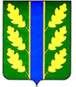 